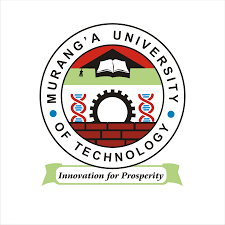                      MURANG’A UNIVERSITY OF TECHNOLOGYMASTER OF EDUCATION IN EDUCATIONAL PSYCHOLOGYCOURSE CODE: PHSY 809COURSE TITLE: COGNITIVE PROCESSESYEAR 1 SEMESTER 1DECEMBER- 2016SCHOOL-BASEDMAIN CAMPUSTIME: 3HOURSAnswer Question ONE and any TWO questionsDiscuss the four major approaches to Cognitive psychology (20mks)Examine four stages of language development according to Vygosky(20mks)Discuss the four stages of cognitive development according to Piaget(20mks)Examine any five areas of Application of Cognitive Psychology(20mks)Analyse vygotskys four stages of concept formation (20mks)